SZKOŁA PODSTAWOWA Z ODDZIAŁAMI INTEGRACYJNYMI NR 330 IM. NAUCZYCIELI TAJNEGO NAUCZANIA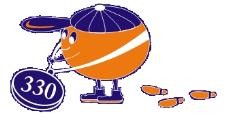 02-796 Warszawa, ul. Mandarynki 1Tel.: 226487929, fax.:226487929sp330.ursynow.warszawa.pl,                                    e-mail: sp330@eduwarszawa.pl

NARUSZENIE GODNOŚCI OSOBISTEJNAUCZYCIELA LUB INNEGO PRACOWNIKA SZKOŁY PRZEZ UCZNIACel: Procedura określa postępowanie nauczycieli w przypadku stwierdzenia naruszenia przez ucznia/uczniów godności osobistej nauczyciela lub innego pracownika szkoły.Za naruszenie godności osobistej nauczyciela lub pracownika niepedagogicznego szkoły uznajemy:lekceważące i obraźliwe zachowanie wobec ww. osób wyrażone w słowach lub gestach,prowokacje pod adresem ww. osób wyrażone w słowach lub gestach,nagrywanie lub fotografowanie ww. pracowników szkoły bez ich wiedzy i zgody,naruszanie ich prywatności i własności prywatnej,użycie wobec nich przemocy fizycznej i psychicznej,pomówienia i oszczerstwa wobec ww. pracowników,naruszanie ich nietykalności osobistej.Zakres obowiązywania:1.Nauczyciel lub pracownik szkoły powiadamia wychowawcę klasy (w przypadku jego nieobecności powiadamia pedagoga szkolnego lub Dyrektora/wicedyrektora szkoły).2.Wychowawca, a w razie potrzeby zespół (wychowawca, psycholog, pedagog, Dyrektor/wicedyrektor) podejmuje kroki celem wyjaśnienia sprawy (np. rozmowa                 z uczniem, z innymi uczniami).3.W przypadku potwierdzenia naruszenia godności nauczyciela, wychowawca klasy wyciąga wobec ucznia konsekwencje zgodne z zapisami Statutu Szkoły i informuje      o tym fakcie rodziców ucznia.4.W przypadku notorycznego naruszania godności przez ucznia, szkoła zgłasza ten fakt na policję oraz kieruje pismo do sądu rodzinnego z prośbą o zbadanie sprawy i podjęcie dalszego postępowania.